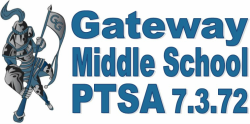 What Membership provides:Support to students and staff at Gateway Middle SchoolA legislative voice in Washington State and Washington DCFunds for activities and supplies for classroom needs, school activities and moreA voice and a vote on PTSA goals, activities and eventsA weekly E-blast which includes information from the PTSA, school, district and community. (You do not have to join to receive the e-Blast.)Discounts at local, state and national companies such as Barnes & Noble, FedEx Office, Great Wolf Lodge, McCaw Hall, Key Arena, Silverwood Theme Parks, Xfinity Arena, Hertz, Mathnasium of Mill Creek and many more!Joining the PTSA is voluntary, and you are not required to commit to any groups, volunteer, or attend PTSA meetings (although we would love to see you and hear from you.) LIKE and follow GatewayPTSA on Facebook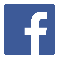 And don’t forget to check out our website at GatewayPTSA.orgPlease contact membership chair Heather Emans with any questions ehemans@me.comMembership Type / Cost:Individual ($13.00)				$____________________Family-2 people ($20)				$____________________Student ($8.50)				$____________________PASS THE HAT donation:			$____________________(suggested donation $35.00) TOTAL:						$____________________(Membership scholarships are available if needed.)If you do not wish to join the PTSA but would like to receive the weekly e-Blast, please complete only the name and email portion of this form and check this box.  Member Information (please print clearly):Member #1 Name: _________________________________________Email: ___________________________________________________Member #2 Name (if applicable): ______________________________Email: ___________________________________________________Address: _________________________________________________City, ZIP: _________________________________________________Contact telephone: _________________________________________Students name(s)/grade(s) ___________________________________Return this form with Cash or check payable to Gateway PTSA. Please note Gateway Middle School PTSA is a non-profit and all donations are tax-deductible. Your canceled check is your receipt.PTSA Use Only: Cash/Check #_________/$__________ Date:________